AKSARAY MESLEKİ EĞİTİM MERKEZİHABERLEŞME SİSTEMLERİ KALFALIK HABERLEŞME TESISATI VE İLETIŞİM SORULARI1.Aşağıdaki hangisi ülkemizde en çok kullanılan bağlantı çeşididir?2.Aşağıdakilerden hangisi Türk-Telekom’da görüntülü telefon olarak tanımlanır?3.Eğer iş yerinizde veya evinizde bilgisayarınız, faksınız, telefonunuz varsa ve bunların hepsini aynı hat üzerinden kullanmak istiyorsanız ........................ abonesi olmanız gerekmektedir.Yukarıdaki noktalı yere aşağıdakilerden hangisi yazılsa uygun olur?4.Aşağıdaki özelliklerden hangisi xDSL’ nin avantajlarından değildir?5.Aşağıdakilerden hangisi hücresel telefon sistemi operatörlerindendir?6.Aşağıdakilerden hangisi ülkemizin kullandığı hücresel telefon sistemi operatörüdür?7.Aşağıdakilerden hangisi GSM sözcüğünün Türkçe anlamıdır?8.Aşağıdaki özelliklerden hangisi baz istasyonlarını radyo istasyonları anteninden ayıran en önemli özelliktir?9.Aşağıdakilerden hangisi bir cep telefonun internete bağlanması için gereklidir?10.Aşağıdakilerden hangisi GSM sistem modelinin bir birimi değildir?11.Aşağıdakilerden hangisi ışık dalgasının tanımıdır?12.Bir ışık ışınının madde içersinde ilerlemesine gösterilen zorluk katsayısına ne denir?13.Kritik açıdan daha büyük bir gelme açısı ile çok yoğun ortamdan az yoğun ortama giden ışık ikinci ortama geçemez bu yansıma aşağıdakilerden hangisidir?14.Fiber optik iletişim hattı içindeki verici aşağıdakilerden hangisini içermez?15.Aşağıdakilerden hangisi fiber optik kablonun kullanılma alanlarından değildir?16.Aşağıdakilerden hangisi fiber optik kablonun geleneksel (bakır) kablolara olan üstünlüklerinden değildir?17.Aşağıdakilerden hangisi multi mode fiber (graded ındex tipi) in özelliklerindendir?18.Haberleşme ile ilgili aşağıdaki ifadelerden hangisi yanlıştır?19.Frekansı 1KHz olan sinyalin periyodu kaç saniyedir?20.Aşağıdaki kavramlardan hangisi yanlıştır?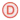 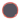 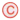 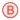 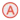 